Приложение №___ к договору № ___ от __ ______ 2018                   ЗАЯВКА НА УЧАСТИЕЗаполните и отправьте по адресу: Дирекция  Деловых мероприятий ТПП РМ, Кишинев, бул. Штефан чел Маре, 151, тел/факс: 210725, 211442, 238410 e-mail: carolina.chiper@chamber.md ; cristina.adam@chamber.md ; diana.lungu@chamber.md   URL: www.chamber.mdПросим предоставить: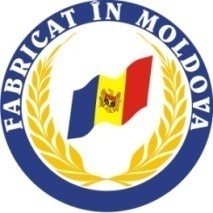 ВыставкаМОЛДОВА ПРЕДСТАВЛЯЕТ -201815 – 17 июня 2018 года, г. Брашов, РумынияНазвание предприятия:Название предприятия:Название предприятия:Ответственный за участие в выставке:Ф.И., должность, телефон, факсОтветственный за участие в выставке:Ф.И., должность, телефон, факсЮридический адрес:Юридический адрес:Юридический адрес:Телефон:Факс:Факс:Факс:E-mail:Фискальный код:Фискальный код:Код НДС:ИБАН:ИБАН:Будут представлены экспонаты:Будут представлены экспонаты:Будут представлены экспонаты:Будут представлены экспонаты:Будут представлены экспонаты:Цена, лей MDLХКоличество=Сумма, лей MDLПавильон под открытым небом 9 кв.м.(3  тканевые стены, надпись на фризе +лого, 1 стол и 2 стула)Павильон под открытым небом 9 кв.м.(3  тканевые стены, надпись на фризе +лого, 1 стол и 2 стула)Павильон под открытым небом 9 кв.м.(3  тканевые стены, надпись на фризе +лого, 1 стол и 2 стула)Павильон под открытым небом 9 кв.м.(3  тканевые стены, надпись на фризе +лого, 1 стол и 2 стула)8500х=½  павильона  под открытым небом 4,5 кв.м. (надпись на фризе +лого, 1 стол и 1 стул)½  павильона  под открытым небом 4,5 кв.м. (надпись на фризе +лого, 1 стол и 1 стул)½  павильона  под открытым небом 4,5 кв.м. (надпись на фризе +лого, 1 стол и 1 стул)½  павильона  под открытым небом 4,5 кв.м. (надпись на фризе +лого, 1 стол и 1 стул)4250                                       Дополнительные услуги: (включены в стоимость)                                       Дополнительные услуги: (включены в стоимость)                                       Дополнительные услуги: (включены в стоимость)                                       Дополнительные услуги: (включены в стоимость)                                       Дополнительные услуги: (включены в стоимость)                                       Дополнительные услуги: (включены в стоимость)                                       Дополнительные услуги: (включены в стоимость)                                       Дополнительные услуги: (включены в стоимость)                                       Дополнительные услуги: (включены в стоимость)                                       Дополнительные услуги: (включены в стоимость)Стол из пластика, шт Стол из пластика, шт Стол из пластика, шт Стол из пластика, шт Стул из пластика, штСтул из пластика, штСтул из пластика, штСтул из пластика, шт Стол- Витрина 0,5м  х 1,0м  х 1,0 м  Стол- Витрина 0,5м  х 1,0м  х 1,0 м  Стол- Витрина 0,5м  х 1,0м  х 1,0 м  Стол- Витрина 0,5м  х 1,0м  х 1,0 м Информационный стол с полкой (0,5м  х 1,0м  x 1,0 м)Информационный стол с полкой (0,5м  х 1,0м  x 1,0 м)Информационный стол с полкой (0,5м  х 1,0м  x 1,0 м)Информационный стол с полкой (0,5м  х 1,0м  x 1,0 м)Раздевалка 1,0м  x 1,0 мРаздевалка 1,0м  x 1,0 мРаздевалка 1,0м  x 1,0 мРаздевалка 1,0м  x 1,0 мНадпись на фризеНадпись на фризеНадпись на фризеНадпись на фризеДополнительные знаки надписи на фризе, 1 знакДополнительные знаки надписи на фризе, 1 знакДополнительные знаки надписи на фризе, 1 знакДополнительные знаки надписи на фризе, 1 знак             carolina.chiper@chamber.md ; cristina.adam@chamber.md              carolina.chiper@chamber.md ; cristina.adam@chamber.md              carolina.chiper@chamber.md ; cristina.adam@chamber.md              carolina.chiper@chamber.md ; cristina.adam@chamber.md              carolina.chiper@chamber.md ; cristina.adam@chamber.md              carolina.chiper@chamber.md ; cristina.adam@chamber.md              carolina.chiper@chamber.md ; cristina.adam@chamber.md              carolina.chiper@chamber.md ; cristina.adam@chamber.md              carolina.chiper@chamber.md ; cristina.adam@chamber.md              carolina.chiper@chamber.md ; cristina.adam@chamber.md Выставочный стенд считается зарезервированным после 100% оплаты регистрационного сбора и 100% стоимости  участии на выставке в течение 3-х дней после получения счета-фактуры. Выставочный стенд считается зарезервированным после 100% оплаты регистрационного сбора и 100% стоимости  участии на выставке в течение 3-х дней после получения счета-фактуры. Выставочный стенд считается зарезервированным после 100% оплаты регистрационного сбора и 100% стоимости  участии на выставке в течение 3-х дней после получения счета-фактуры. Выставочный стенд считается зарезервированным после 100% оплаты регистрационного сбора и 100% стоимости  участии на выставке в течение 3-х дней после получения счета-фактуры. Выставочный стенд считается зарезервированным после 100% оплаты регистрационного сбора и 100% стоимости  участии на выставке в течение 3-х дней после получения счета-фактуры. Выставочный стенд считается зарезервированным после 100% оплаты регистрационного сбора и 100% стоимости  участии на выставке в течение 3-х дней после получения счета-фактуры. Выставочный стенд считается зарезервированным после 100% оплаты регистрационного сбора и 100% стоимости  участии на выставке в течение 3-х дней после получения счета-фактуры. Выставочный стенд считается зарезервированным после 100% оплаты регистрационного сбора и 100% стоимости  участии на выставке в течение 3-х дней после получения счета-фактуры. Выставочный стенд считается зарезервированным после 100% оплаты регистрационного сбора и 100% стоимости  участии на выставке в течение 3-х дней после получения счета-фактуры. Выставочный стенд считается зарезервированным после 100% оплаты регистрационного сбора и 100% стоимости  участии на выставке в течение 3-х дней после получения счета-фактуры. 